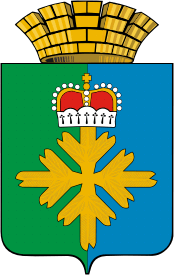                               ДУМА ГОРОДСКОГО ОКРУГА ПЕЛЫМ________________                     ПЯТЫЙ СОЗЫВ______________________                                             РЕШЕНИЕДВАДЦАТЬ ПЕРВОЕ ЗАСЕДАНИЕот 23.09.2014 г. № 36/21п. ПелымО внесении изменений в решение Думы городского округа Пелым от 24.12.2013 года № 136/16«Об утверждении бюджета городского округа Пелым на 2014 год и плановый период 2015-2016 годов»В соответствии с Бюджетным кодексом Российской Федерации, Законом Свердловской области от 9 декабря 2013 года № 125-ОЗ «Об областном бюджете на 2014 год и плановый период 2015 и 2016 годов» (в ред. Закона Свердловской области от 06.06.2014 № 43-ОЗ), руководствуясь статьей 54 Устава городского округа Пелым, Дума городского округа ПелымРЕШИЛА:Увеличить доходы местного бюджета на 2014 год  на  1 567 500 рублей.Увеличить расходы местного бюджета на 2014 год  на 1 567 500 рублей.3.  Внести в решение Думы городского округа Пелым от 24.12.2013 года  № 136/16 «Об утверждении бюджета городского округа Пелым на 2014 год и плановый период 2015-2016 годов» следующие изменения:3.1. абзац первый подпункта 1 пункта 1 изложить в следующей редакции:«1) общий объем доходов бюджета городского округа Пелым составляет: на 2014 год - 136 556 200 рублей, в том числе объем межбюджетных трансфертов из областного бюджета – 72 404 200 рублей;»;3.2. абзац первый подпункта 2 пункта 1 изложить в следующей редакции:«2) общий объем расходов бюджета городского округа Пелым составляет: на 2014 год – 145 336 897 рублей, в том числе объем расходов, осуществляемых за счет субвенций из областного бюджета – 42 034 600 рублей;»;4. Приложения 1, 3, 4, 5, 6, 7, 9, 13, 14  изложить в новой редакции (прилагаются).5. Настоящее Решение вступает в силу после официального опубликования (обнародования).Глава городского округа Пелым Ш.Т. Алиев Заместитель председателя Думы городского округа Пелым М.А. Щинов 